Муниципальное казенное общеобразовательное учреждение «Ольховская средняя общеобразовательная школаШадринского района Курганской области»Рабочая программа учебного предмета «Химия»для 9 классаАвтор составитель: Руденко Елена Александровна  учитель химии-биологии первой квалификационной категорииОльховка, 2017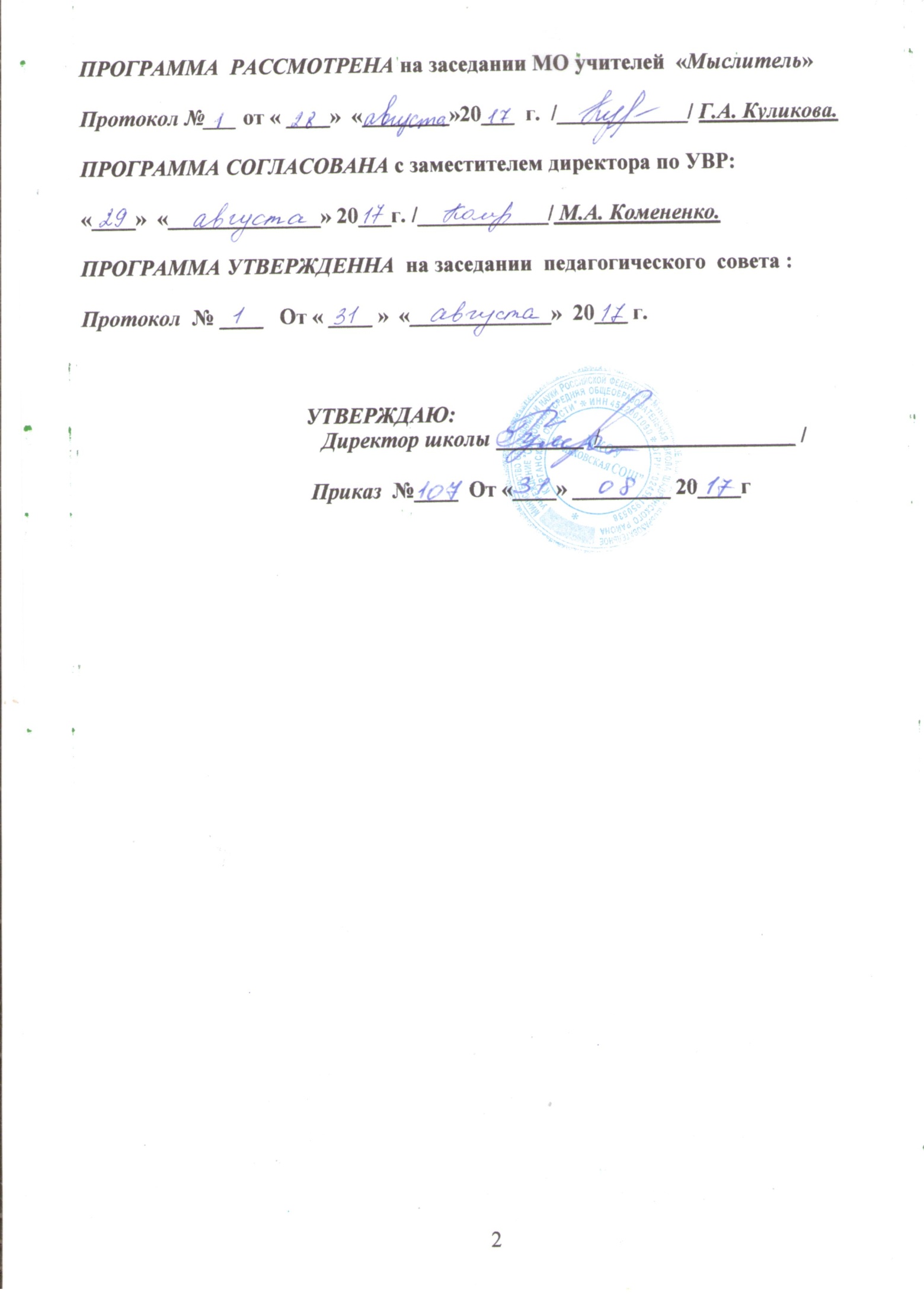 Пояснительная запискаРабочая программа составлена на основании Федерального компонента государственного стандарта основного общего образования, Учебного плана МКОУ «Ольховской средней общеобразовательной школы» 2015-16 г., Примерной программы основного общего образования по химии, а также программы курса химии для учащихся 8-9 классов общеобразовательных учреждений (автор О.С.Габриелян). Учебный план МКОУ «Ольховской средней общеобразовательной школы» 2015-16 г.  отводит  на изучение химии в 9 классе  отводит  68 учебных часов, из расчета 2 часа в неделю.Рабочая программа рассчитана на 68 учебных часов, 4 контрольных работ и 7 практических работ. Задачи обучения химии в средней (полной) школе: формирование знаний основ науки – важнейших фактов, понятий, законов и теорий, языка науки, доступных обобщений мировоззренческого характера; развитие умений наблюдать и объяснять химические явления, соблюдать правила техники безопасности при работе с веществами в химической лаборатории и повседневной жизни; развитие интереса к химии как возможной области будущей практической деятельности; развитие интеллектуальных способностей и гуманистических качеств личности; формирование экологического мышления, убежденности в необходимости охраны окружающей среды.Системообразующими идеями содержания курса должны быть идеи материального единства веществ природы, обусловленности свойств веществ их составом и строением, а применения веществ -  их свойствами, познаваемости сущности химических превращений с помощью научных методов.Содержание программы включает основы общей, неорганической и органической химии.	В программе представлены основные блоки содержания и составляющие их вопросы для обязательного изучения, перечислены виды расчетов, химические эксперименты (демонстрации, лабораторные опыты, практические работы).	Целью обучения химии является освоение теоретических знаний (понятий, законов, теорий), фактологических знаний (сведений о неорганических и органических веществах и химических процессах) и знаний способов деятельности (составления химических формул и уравнений, определения валентности химических элементов, решения расчетных задач, подготовки  и проведения эксперимента в строгом соответствии с правилами техники безопасности).Основное содержание курса химии 9 класса составляют сведения о периодической системе химических элементов, общих физических и химических свойствах металлов и неметаллов, основных способах их получения и применении; об органических соединениях, их многообразии, основных классах органических соединений.Рабочая программа ориентирована на использование учебника:Химия  9 класс. Учебник для общеобразовательных учреждений. Габриелян О.С. – М.: Дрофа, 2009.  – 270 с.Учебно-тематический планСодержание предметаТема 1. Повторение основных вопросов курса 8 класса. 4 часа.Характеристика элементов по положению в периодической системе Д.И. Менделеева; свойства оксидов, кислот, оснований и солей в свете теории электролитической диссоциации; переходные элементы, амфотерность; периодический закон и периодическая система химических элементов Д.И.Менделеева.Тема 2. Металлы. 17 часов.Свойства простых веществ - металлов.Щелочные и щелочно-земельные металлы и их соединения.Алюминий. Амфотерность оксида и гидроксида.Железо. Оксиды, гидроксиды и соли железа.Металлы, физические и химические свойства, электрохимический ряд напряжений металлов, коррозия, сплавы; щелочные металлы, строение атомов, соединения щелочных металлов; щелочноземельные металлы: строение атомов, свойства, соединения и применение; алюминий: строение атома, соединения и применение; железо: строение атомов, свойства, соединения и применение. Практическая работа № 1 Получение амфотерного гидроксида и изучение его свойств.Тема 3. Неметаллы. 26 часов.Свойства простых веществ неметаллов.Водород. Водородные соединения неметаллов. Кислород. Озон. Вода. Галогены. Галогеноводородные кислоты и их соли.Сера. Оксиды серы . Серная, сернистая и сероводородная  кислоты и их соли.Азот. Аммиак. Соли аммония. Оксиды азота. Азотная кислота и ее соли.Фосфор. Оксид фосфора. Ортофосфорная кислота и ее соли.Углерод. Алмаз, графит. Угарный и углекислый газы. Угольная кислота и ее соли.Кремний. Оксид кремния. Кремниевая кислота. Силикаты.Химические вещества как строительные и поделочные материалы (мел, мрамор, известняк, стекло, цемент).Практическая работа № 2 Решение экспериментальных задач на распознавание катионов и анионов.Практическая работа № 3, 4 Получение, собирание и распознавание газов.Практическая работа № 5 Осуществление переходов.Тема 4. Органические соединения. 18 часов.Природные источники углеводородов. Нефть и природный газ, их применение.Первоначальные сведения о строении органических веществ.Углеводороды: метан, этан, этилен. Спирты (метанол, этанол, глицерин) и карбоновые кислоты (уксусная, стеариновая) как представители кислородсодержащих органических соединений.Биологически важные вещества: жиры, углеводы, белки. Представления о полимерах на примере полиэтилена.Практическая работа № 6 Получение и свойства этилена.Практическая работа № 7 Распознавание волокон и пластмасс.Практическая работа № 8 Решение экспериментальных задач на распознавание органических веществ.ХИМИЯ И ЖИЗНЬ.  3 часаЧеловек в мире веществ, материалов и химических реакций.Химия и здоровье. Лекарственные препараты; проблемы, связанные с их применением.Химия и пища. Калорийность жиров, белков и углеводов. Консерванты пищевых продуктов (поваренная соль, уксусная кислота).Химическое загрязнение окружающей среды и его последствия.Проблемы безопасного использования веществ и химических реакций в повседневной жизни. Токсичные, горючие и взрывоопасные вещества. Бытовая химическая грамотность.Контроль. Критерии оценивания.Контроль осуществляется посредством устных и письменных ответов,тестированием, практическими работами, зачетами и контрольными работами.Оценка устного ответаОтметка «5»:·     дан полный и правильный ответ на основании изученных теорий,·     материал изложен в определенной логической последовательности, литературным языком,·     ответ самостоятельный.Отметка «4»:·     дан полный и правильный ответ на основании изученных теорий,·     материал изложен в определенной последовательности,·     допущены 2-3 несущественные ошибки, исправленные по требованию учителя, или дан неполный и нечеткий ответ.Отметка «3»:·     дан полный ответ, но при этом допущена существенная ошибка
или ответ неполный, построен несвязно.Отметка «2»:ответ обнаруживает непонимание основного содержания учебного материла,допущены существенные ошибки, которые уч-ся не может исправить при наводящих вопросах учителя.Оценка умений решать задачиОтметка «5»:·     в логическом рассуждении и решении нет ошибок,·     задача решена рациональным способом.Отметка «4»:·     в логическом рассуждении и решении нет существенных ошибок, при этом задача решена, но не рациональным способом,·     допущено не более двух несущественных ошибок.Отметка «3»:·     в логическом рассуждении нет существенных ошибок,·     допускается существенная ошибка в математических расчетах.Отметка «2»:·     имеются существенные ошибки в логическом рассуждении и решении.Оценка экспериментальных умений  (в процессе      выполнения практических работ по инструкции)Оценку ставят тем уч-ся,   за которыми было организовано наблюдение.Отметка  «5»:·     работа  выполнена полностью.  Сделаны правильные   наблюдения и выводы,·     эксперимент осуществлен по плану, с учетом техники   безопасности и правил работы с веществами и приборами,·     проявлены организационно-трудовые умения (поддерживается чистота рабочего места , порядок на столе, экономно используются реактивы).   Отметка «4»:·     работа выполнена, сделаны правильные наблюдения и выводы: эксперимент выполнен неполно или наблюдаются несущественные ошибки в работе с веществами и приборами.Отметка «3»:·     ответ неполный,   работа выполнена правильно не менее чем наполовину допущена существенная ошибка (в ходе эксперимента, в объяснении, в оформлении работы, по ТБ при работе с веществами и приборами),          которую учащийся исправляет по требованию учителя.Отметка «2»:·     допущены две или       более существенные ошибки в ходе эксперимента, в объяснении, в оформлении  работы, по ТБ при работе с веществами и приборами),    которые учащийся не может исправить.Оценка умений решать экспериментальные задачиПри оценке этого умения следует учитывать наблюдения учителя и предъявляемые учащимся результаты выполнения опытов. Отметка «5»:·     План решения задачи составлен правильно, осуществлен подбор химических реактивов и оборудования, дано полное объяснение и сделаны выводы. Отметка «4»:·     план решения составлен правильно,·     осуществлен подбор химических реактивов и оборудования.·     допущено не более двух несущественных ошибок (в объяснении и выводах).Отметка   «3»:·     план  решения составлен правильно,·     осуществлен подбор химических  реактивов и оборудования.·     допущена существенная ошибка в объяснении и выводах. Отметка  «2»:·     допущены две  и более ошибки (в плане  решения,   в подборе химических,  реактивов и оборудования,   в объяснении и выводах).Оценка за письменную контрольную работуПри оценивании ответа учащегося необходимо учитывать качество выполнения работы по заданиям. Контрольная работа оценивается в целом.Отметка  «5»:·     дан полный ответ на основе изученных теорий, возможна несущественная ошибка.Отметка «4»:·     допустима некоторая неполнота ответа, может быть не более двух несущественных ошибок. Отметка «3»: ·     работа выполнена неполно (но не менее чем наполовину), имеется не более одной существенной ошибки и при этом 2-3 несущественные. Отметка «2»:·     работа выполнена меньше чем наполовину,·     имеется несколько существенных ошибок. При оценке выполнения   письменной контрольной работы необходимо учитывать требования единого орфографического режима.Отметка за итоговую контрольную работу  корректирует предшествующие при выставлении отметки за четверть, полугодие, год.\Информационные источники                и средства обучения для обучающихсяГабриелян, О.С. Химия 9 класс : Учебник для общеобразовательных учреждений / О.С.Габриелян. – 16-е изд., стереотип. - М.: Дрофа, 2009.  – 270 с.   Габриелян, О.С. Химия. 9 кл.: рабочая тетрадь к учебнику О.С. Габриеляна «Химия. 9 класс »/ О.С. Габриелян, А.В. Яшукова. – 7-е изд., стереотип. – М.: Дрофа, 2008. – 176 с.Информационные источники                                             и средства обучения для учителя	Программа курса химии для 8-11 классов общеобразовательных учреждений. Габриелян О.С. – М.: Дрофа, 2005. – 78 с.Горковенко М.Ю. Поурочные разработки по химии: 9 класс. – М.: ВАКО, 2008. 368с.Химия. 9 класс : поурочные планы по учебнику О.С. Габриеляна / авт.-сост. В.Г. Денисова. – Волгоград : Учитель, 2010. – 121 с.Габриелян, О.С. Химия. 9 класс: контрольные и проверочные работы к учебнику О.С.Габриеляна «Химия. 9 класс» - 6-е изд., стереотип. – М.: Дрофа, 2008. 174 с.Савинкина Е.В. Сборник задач и упражнений по химии к учебнику О.С. Габриеляна «Химия 9 класс»/ Е.В.Савинкина, Н.Д.Свердлова. – 2-е изд. – М.: Издательство «Экзамен», 2007. – 191 с.Микитюк, А.Д. Сборник задач и упражнений по химии. 8 – 11 классы/ А.Д. Микитюк. – М.: «Экзамен», 2009. – 349 с. Леенсон, И.А. 100 вопросов и ответов по химии: Материалы для школьных рефератов, факультативных занятий и семинаров: Учеб. Пособие / И.А.Леенсон. – М.: ООО «Издательство АСТ»: ООО «Издательство Астрель», 2002. – 347 с. Хомченко И.Г. Сборник задач и упражнений по химии для средней школы. – 2 изд., испр. и доп. – М.: РИА «Новая волна»: Издатель Умеренков, 2009. – 214 с. Пахомов Ю. И. Тесты для итоговой проверки знаний учащихся по химии (8 – 11 классы, базовый уровень): учеб. Пособие для общеобразовательных учреждений / Под ред. проф. Э. Е. Нифантьева. – М.: Ступени, Новый учебник, 2003. – 96 сТребования к уровню подготовки выпускников 9 классаПо итогам усвоения обязательного минимума содержания образовательной области «Химия» выпускники должны:Называть:Химические элементы по символам;Вещества по химическим формулам;Свойства неорганических веществ;Признаки и условия осуществления химических реакций;Факторы, влияющие на изменение скорости химической реакции;Определять (распознавать, вычислять):Качественный и количественный состав вещества;Простые и сложные вещества;Принадлежность веществ к определенному классу;Валентность и степень окисления химических элементов;Вид химической связи в простых веществах и типичных соединениях;Типы химических реакций;Массовую долю химического элемента по формуле вещества; количество вещества (массу) по количеству вещества (массе) одного из вступивших в реакцию.Продукты химической реакции по формулам исходных веществ;Исходные вещества по продуктам реакции;Кислород, водород, углекислый газ, растворы кислот и щелочей;Хлорид-, сульфат-, карбонат-ионы в растворах.Характеризовать (описывать):Химические свойства веществ различных классов неорганических соединений;Строение и общие свойства металлов.Связь между составом, строением, свойствами веществ и их применением;Свойства и области применения металлургических сплавов;Правила поведения в конкретной ситуации, способствующие защите окружающей среды от загрязнения; Химические элементы малых периодов положению в ПСХЭ;Свойства высших оксидов элементов и свойства соответствующих им кислот и оснований;Химическое загрязнение окружающей среды, как следствие неправильного использования веществ;Биологически важные соединения (углеводы, белки, жиры)Реакции восстановления металлов из их оксидов;Свойства и физиологическое действие на организм оксида углерода(II), аммиака, хлора, озона, ртути, этилового спирта, бензина.Состав, свойства и применение пищевой соды, медного купороса, иода, глюкозы, сахарозы, крахмала и клетчатки.Условия и способы предупреждения коррозии металлов посредством различных покрытий.Условия горения и способы его прекращения.Круговороты углерода, кислорода, азота в природе.Объяснять (составлять): Физический смысл порядкового номера  химического элемента, номеров группы и периода;Закономерности изменения свойств химических элементов в периодах, главных подгруппах;Сходство и различие в строении атомов химических элементов одного периода, одной подгруппы;Причины многообразия веществ;Отличие химических явлений от физических явлений;Сущность реакции нейтрализации;Формулы веществ по валентности или степени окисления;Схемы строения атомов с указанием числа электронов в электронных слоях;Уравнения химических реакций;Уравнения электролитической диссоциации;Полные и сокращенные ионные уравнения реакций обмена.Следовать правилам:Пользования химической посудой и лабораторным оборудованием;Работы с концентрированными кислотами, щелочами;Нагревания, отстаивания, фильтрования и выпаривания;Оказания помощи при несчастном случае в химлаборатории;Получения и собирания кислорода, водорода, оксида углерода(IV).ПриложенияКонтрольная работа 1Тема: «Металлы».I вариантЗадание 1.  Напишите уравнения реакций, характеризующих химические свойства натрия.  Два уравнения взаимодействия с простыми веществами, два уравнения – со сложными веществами. Уравнения рассмотрите с точки зрения ОВР.	(8 баллов)Задание 2. Напишите уравнения реакций к одной из схем  превращений. Одно уравнение рассмотрите с точки зрения ОВР и одно – как РИО.  (6 баллов)Ca               CaO		  Ca (OH) 2		CaCl2  →  AgClFe	        FeCl2		Fe (OH) 2		FeSO4	    FeЗадание 3.    Решите одну  задачу.№ 1. При взаимодействии 4,6 грамм натрия с водой образуется 1,5 литра водорода. Какова объемная доля выхода водорода от теоретически возможного? (5 баллов)№ 2. 13,5 грамм цинка взаимодействуют с соляной кислотой. Объемная доля выхода водорода составила 85%. Определите объем выделившегося водорода.  (5 баллов)№ 3. Какова масса осадка образовавшегося при сливании 20 грамм раствора хлорида алюминия и раствора гидроксида калия?   (3 балла)Задание 4. Если возникли трудности при  выполнении работы, выполните дополнительно:    Дайте характеристику химического элемента алюминий  по плану: (5баллов)— знак и название элемента        —  положение элемента в ПС — состав атома         — распределение электронов по энергетическим уровням— характеристика внешнего уровня    — способ завершения внешнего уровня 	Желаю успехаКонтрольная работа 1Тема: «Металлы».II вариант. 
Задание 1.  Напишите уравнения реакций, характеризующих химические свойства алюминия. Два уравнения взаимодействия с простыми веществами, два уравнения – со сложными веществами. Уравнения рассмотрите с точки зрения ОВР.  (8 баллов)Задание 2.  Напишите уравнения реакций к одной из схем  превращений. Одно уравнение рассмотрите с точки зрения ОВР и одно – как РИО.	(6 баллов)Mg		MgO		MgSO4		Mg (OH) 2   → MgCl2Al  →  AlCl3  →  Al (OH) 3   →  Al2O3  →  Al	
Задание 3.        Решите  одну  из задач. № 1.   Какова масса соли выделившейся при взаимодействии 5,4 граммов алюминия с серной кислотой, если массовая доля выхода составляет 95 %? (5 баллов)№ 2. При взаимодействии 20 грамм гидроксида натрия с хлоридом железа (III) получили 16,5 грамм  осадка. Какова массовая доля выхода осадка? (5 баллов)№ 3. Какова масса осадка полученного при взаимодействии 50 граммов гидроксида кальция с углекислым газом?  (4 балла)Задание 4. Если возникли трудности при  выполнении работы, выполните дополнительно:   Дайте характеристику химического элемента железо  по плану:  (5 баллов)— знак и название элемента      — положение элемента в ПС — состав атома      	— распределение электронов по энергетическим уровням— характеристика внешнего уровня    — способ завершения внешнего уровня Желаю успеха.Контрольная работа 2Тема: НеметаллыВариант 1.ЧАСТЬ А. Тестовые задания с выбором ответа1    (2 балла). Символ элемента, образующего простое вещество — неметалл:А. Са.   Б. Сu.   В. С.   Г. Zn.2    (2 балла). Иону С1- соответствует электронная формула:A. 1s22s22p63s23p6.         В. 1s22s22p63s23p5.Б. 1s22s22p6.                   Г. 1s22s22p63s23p4.3    (2 балла). Формулы высшего оксида и летучего водородного соединения элемента Э с электронной формулой атома 1s22s22p2:А. Э02 и ЭН4.     Б. Э2О5 и ЭН3.         В. Э03 и Н2Э.       Г. Э2О7 и НЭ.4    (2 балла). Способность атомов принимать электроны уменьшается в ряду:A. F—C1—Вr—I.               В. Вr—I—F—C1.Б. I—Вr—С1—F.               Г. С1—F—I—Вr.5    (2 балла). Коэффициент перед формулой вещества X в схеме превращения:			      элект. ток		N2 + O2      →     XА. 1.   Б. 2.   В. 3.   Г. 4.6    (2 балла). Оксид серы (VI) не взаимодействует с веществом, формула которого:А. СО2.   Б. Н2О.   В. КОН.   Г. MgO.7    (2 балла). Схеме превращения:  N+2  →  N+4 соответствует химическое уравнение:A. N2 + 3Mg = Mg3N2.         Б. N2 +3Н2 = 2NH3.В. N2 + О2 = 2NO.               Г. 2NO + О2 = 2NO2.8    (2 балла). Сера взаимодействует с каждым из веществ группы:A. FeO, NaOH, CuO.          В. О2, Н2, Сu.Б. SO2, H2, N2O.                Г. Н2, О2, NH3.9  (2  балла). Ион SiO32- можно обнаружить с помощью раствора, содержащего катион:А. Бария.                        В. Кальция.Б. Водорода.                   Г. Серебра.ЧАСТЬ Б. Задания со свободным ответом10  (6 баллов). Составьте формулы водородных соединений   химических   элементов-неметаллов: азота, иода, кислорода. Укажите соединение с наиболее ярко выраженными кислотными свойствами.11  (6  баллов). Запишите химические формулы и названия веществ А и В в схеме превращений:     		                                + O2	  + H2OSO2     →     A     →    B12 (4 балла). По уравнению реакции  2СО + О2 = 2СО2  рассчитайте объемы исходных веществ (н. у.) для получения 1,5 моль газа оксида углерода (IV).13  (2 балла). Запишите названия аллотропных модификаций серы.Контрольная работа 2Тема: НеметаллыВариант 2.ЧАСТЬ А. Тестовые задания с выбором ответа1.    (2 балла). Символ элемента, образующего простое вещество — неметалл:A. Mg.   Б. Сu.   В. Na.   Г. F.2.    (2 балла). Иону N3- соответствует электронная формула:A.1s22s22p63s23p6.                В. 1s22s2.Б. 1s22s22p6.                         Г. 1s22s22p3.3. (2 балла). Формулы высшего оксида и летучего водородного соединения элемента Э с электронной формулой атома 1s22s22p63s23p4: А. ЭО2 и ЭН4.      Б. Э2О5 и ЭН3.     В. ЭО3 и Н2Э.     Г. Э2О7 и НЭ.4. (2 балла). Способность атомов принимать электроны уменьшается в ряду: A. F—О—N—С.                В. N—F—О—С.Б. С—N—О—F.                Г. О—N—F—С.5. (2 балла). Коэффициент перед формулой вещества X в схеме превращения Р + О2 → X:А. 1.   Б. 2.   В. 3.   Г. 4.6. (2  балла). Аммиак взаимодействует с веществом, формула которого:А. НС1.   Б. NaOH.   В. SiO2.   Г. N2.7. (2 балла). Схеме превращения  S -2   →  S+4  соответствует химическое уравнение:A.  SO2 + Н2О = H2SO3.   Б. Н2 + S = H2S B.  2SO2 + О2 = 2SO3             Г. 2H2S + 3O2 → 2SO2  + 2Н2О.8. (2 балла). Простое вещество азот взаимодействует с каждым из веществ группы: А. Н2О, СО2, NaOH.           В. Li, H2, О2.Б. Mg, HC1, О2.                   Г. Сu, H2SO4, H2.9. (2   балла). Ион РО43- можно обнаружить с помощью раствора, содержащего катион:А. Бария.                       В. Натрия.Б. Водорода.                   Г. Серебра.ЧАСТЬ Б. Задания со свободным ответом10.  (6 баллов). Составьте формулы водородных соединений   химических   элементов-неметаллов: фосфора, кислорода, брома. Укажите соединение с наиболее ярко выраженными кислотными свойствами.11.  (6  баллов). Запишите химические формулы и названия веществ А и В в схеме превращений:	   +O2           +H2OP   →  A  →    B12.  (4 балла). По уравнению реакции  Н2 + С12  2НС1 рассчитайте объемы исходных веществ (н. у.), которые необходимы для получения 3 моль газа хлороводорода.13.  (2 балла). Запишите названия аллотропных модификаций фосфора.Контрольная работа 3 по органической химии      _____________________								(Фамилия, имя)Задание 1. Напишите структурные формулы данных веществ:	1-й уровень. 	а) метан			6 баллов		б) бутилен		в) гексен-3	2-й уровень.          а)    3-метилгексан		9 баллов		       б) 	 4-этил-3-метилпентен-1		       в)   4,4-диметилгептанЗадание 2. 	1-й уровень. Дайте название данному веществу 		4 балла СН2-СН2-СН - СН2 -СН3 	______________________________________________I	___________________________________СНз2-й уровень.    напишите формулы возможных его изомеров и их названия.  												по 4 баллаЗадание 3. 1-й уровень. 											3 баллаНапишите молекулярную формулу глюкозы__________________, перечислите известные вам моносахариды _______________________и дисахариды________________________________________________2-й уровень.    											 8 балловНапишите структурную формулу глюкозы____________________________________________________Охарактеризуйте биологическую роль полисахаридов____________________________________________________________________________________________________________________________________________________________    Дата _______  	              Оценка______________                        Итоговая контрольная работаза курс 9 классаВариант 1.Осуществить цепочку превращений. Дать названия полученным веществам.Сa   →  СaO   →  Сa(OH)2  →  Сa(NO)3  →  СaSO4  Для первой реакции составить электронный баланс.Для последней реакции составить молекулярное, полное и сокращенное ионные уравнения. Осуществить цепочку превращений. Дать названия полученным веществам.            N2  →  NH3 →  NO2 →  HNO3  →   KNO3                                                        ↓                                                      NO2Любую окислительно-восстановительную реакцию уравнять методом электронного баланса. Для любой реакции ионного обмена составить молекулярное, полное и сокращенное ионные уравнения.Опишите химические свойства карбоновых кислот.Итоговая контрольная работаза курс 9 классаВариант 2.Осуществить цепочку превращений. Дать названия полученным веществам.Fe  →  FeCl2   →  Fe (OH)2  →  Fe O  →  Fe SO4  Для первой реакции составить электронный баланс.Для последней реакции составить молекулярное, полное и сокращенное ионные уравнения. Осуществить цепочку превращений. Дать названия полученным веществам.            SiO2  →   Si  →  К2SiO3 →  KNO3  →   O2 → SiO2   Любую окислительно-восстановительную реакцию уравнять методом электронного баланса. Для любой реакции ионного обмена составить молекулярное, полное и сокращенное ионные уравнения.Опишите химические свойства этилена.№Тема разделаКоличество часовИз нихИз нихИз них№Тема разделаКоличество часовизучение нового материалаконтроль, практические работы1 Повторение основных вопросов курса 8 класса и введение в курс 9 класса. 442Металлы1715113Неметаллы.2622134 Органические соединения. 1814135Обобщение31685747№Тема урокаТема 1. Повторение основных вопросов курса 8 класса и введение в курс 9 класса. 4 часа.Тема 1. Повторение основных вопросов курса 8 класса и введение в курс 9 класса. 4 часа.Тема 1. Повторение основных вопросов курса 8 класса и введение в курс 9 класса. 4 часа.1-2Характеристика химического элемента на основании его положения в периодической системе химических элементовКомбинированный урок3Переходные элементы. Комбинированный урок4Периодический закон и периодическая система химических элементов Д.И.Менделеева. Комбинированный урокТема 2. Химия металлических элементов. 17 часов.Тема 2. Химия металлических элементов. 17 часов.Тема 2. Химия металлических элементов. 17 часов.5Положение металлов в ПСХЭ Д.И.Менделеева, особенности строения их атомов, физические свойства металлов.6 7Химические свойства металлов.8Коррозия  металлов. Сплавы, их свойства и значение.9Металлы в природе. Общие способы их получения.10Общая характеристика щелочных металлов.11Соединения щелочных металлов.12Общая характеристика элементов главной подгруппы II группы.13Соединения щелочноземельных металлов.14Алюминий, его физические и химические свойства.15Соединения алюминия.16Получение амфотерного гидроксида и изучение его свойств.Практическая работа № 117Железо, его физические и химические свойства.18Генетические ряды железа (II) и (III)19Решение задач на определение выхода продукта реакции.20Обобщение, систематизация и коррекция знаний, умений и навыков по теме «Металлы».21Контрольная работа № 1 Урок контроляТема 3. Неметаллы. 26 часовТема 3. Неметаллы. 26 часовТема 3. Неметаллы. 26 часов22Общая характеристика неметаллов. 23Общая характеристика галогенов. Комбинированный урок24Важнейшие соединения галогенов. Комбинированный урок25Кислород. Комбинированный урок26 Сера. Комбинированный урок27Оксиды  серы (IV и VI). Комбинированный урок28Серная кислота и ее соли.29Производство серной кислоты30Азот и его свойства. Комбинированный урок31Аммиак и его свойства32Соли аммония и их свойства. Комбинированный урок33Оксиды азота. Азотная кислота и ее свойстваКомбинированный урок34Соли азотной и азотистой кислот. Азотные удобрения.Комбинированный урок35Фосфор, его физические и химические свойства.Комбинированный урок36Соединения фосфора. Комбинированный урок37Углерод, его физические и химические свойства.Комбинированный урок38Оксиды углерода, сравнение физических и химических свойств.39Угольная кислота и ее соли.40Кремний, его физические и химические свойства.41Силикатная промышленность42Решение расчетных задач.43Обобщение, систематизация и коррекция знаний, умений и навыков по теме.44Контрольная работа №2 Урок контроля.45Решение экспериментальных задач на распознавание катионов и анионов. Практическая работа № 246Получение, собирание и распознавание газов.Практическая работа № 3, 447Осуществление переходов. Практическая работа № 5Тема 4. Органические соединения. 18 часов.Тема 4. Органические соединения. 18 часов.Тема 4. Органические соединения. 18 часов.48Органические вещества. Теория А.М. Бутлерова.49Алканы50Алкены51Получение и свойства этилена. Практическая работа № 652Предельные спирты.53Полимеризация непредельных углеводородов. Полиэтилен.54Распознавание волокон и пластмасс.Практическая работа № 755Алкины56Альдегиды.57Карбоновые кислоты.58Реакция этерификации. Сложные эфиры.59Жиры.60Аминокислоты.61Белки62Углеводы.63Решение экспериментальных задач на распознавание органических веществ. Практическая работа № 864Решение расчетных задач65Контрольная работа по теме «Органические вещества» № 3Обобщение. 3 часа.Обобщение. 3 часа.Обобщение. 3 часа.66Химия и здоровье.  Химия и пища67Химическое загрязнение окружающей среды. Проблемы безопасного использования веществ.68Итоговый урок за курс 9 класса Контрольная работа по курсу 9 класса № 4